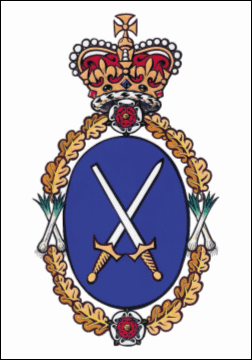 High Sheriff of Cumbria’s Morecambe Bay Charity Walkto benefit The High Sheriff’s CRIMEBEAT FUNDwith Cedric Robinson MBE “The Queen’s Guide to  Sands”            Sunday 6th July at 11:30 a.m.   ENTRY FORM (one for EACH walker, please)Name:		_______________________________________________________________Address:	_______________________________________________________________		_______________________________________________________________Postcode:	______________			Mobile Telephone:  _________________E-mail:		__________________________	Age:	        ______ (16 & under MUST be 							accompanied by an adult, & consent signed) Emergency Contact DetailsName:		______________________________________________________________Relationship:   __________________________  	Telephone: ______________________ENTRY FEE:   £10 for Adults, £5 for Children under 16; £2 for dogsIn  unlikely event of cancellation, it is assumed that you will not require a refund and that your fee will go directly to  CRIMEBEAT FUND as a donation.Declaration:  By signing this registration you signify that you accept in ir entirety  conditions of entry for this event, that you are in good health and know of no medical reason why you may not participate in  walk, that you enter  walk entirely at your own risk and that you completely indemnify  organisers in respect of any personal injury or incident arising as a consequence of your participation.’s Signature: 	___________________________________________________________Parent/Guardian’s Signature (if applicable):  __________________________________________________Entries by POST:  Please post completed form toger with your registration fee  cheques payable to:  COMMUNITY FOUNDATION (HIGH SHERIFF CRIMEBEAT FUND) to: Charity WalkBankheadNewby EastCA4 8RAALL ENTRIES MUST BE RECEIVED BY 1 JULY, 2014If you have any queries, please e-mail: hs.cumbria2014@btconnect.com